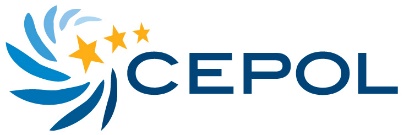 APPLICATION FORMCall to establish 4-YEAR FRAMEWORK PARTNERSHIP AGREEMENTSTo implement CEPOL training activities and learning products in 2021-2024Deadline: 02 July 2020CHECK-LISTPlease use the TAB-key on your keyboard to navigate between the input fields, or click in the upper left corner of the input field to enter text.1. INFORMATION REGARDING THE APPLICANTIdentity of the applicant (not a private person)1.1.1.	Full legal name (in original language):Short name (where applicable):Organisation name in English:Registration number (where applicable):	      1.1.5    	Legal status:		Public bodyVAT number:		     Authorised signatory legally representing the organisation1.2.1	Title:			     1.2.2	Family name:		     First name:		     1.2.4.	Position:		     Address (of registered office – address for contact)1.3.1.	Street, number	:	     1.3.2.	Post code:		     1.3.3.	Town / city:		     1.3.4.	Country:	A to J			Country:	K to Z	Contact address for the Agency (address for correspondence, including invitations to submit proposals for individual actions to be carried out under the framework partnership)1.4.1.	Street, number	:	     1.4.2.	Postal code:		     1.4.3.	Town / city:		     1.4.4.	Country:	A to J			Country:	K to Z	1.4.5.	Telephone:		+      (     )      1.4.6.	Email:			     Authorised contact person.1.5.1.	Title:			     1.5.2.	Family name:		     1.5.3.	First name:		     1.5.4.	Position:		     1.5.5.	Direct Telephone	+      (     )      1.5.6.	Email:			     AREAS OF ACTIVITIESAll training activities and learning products in the CEPOL training portfolio as defined in the Single Programming Document.3.	QUALITY OF THE APPLICATION (AWARD CRITERIA)3.1 EU-level Training expertise and resources 3.1.1 	On which of the following priority topics (in alphabetical order) do you expect that that your academy/ agency/ institution will be able to organise CEPOL training activities in the coming 4 years:3.1.2 	Please indicate how, in the next 4 years (2021-2024) you plan to organise human resources with expertise to design and implement EU-level training activities:3.2 Learning Environment3.2.1 	Please indicate what your academy/agency/institution, will be able to offer, in the coming 4 years (2021-2024), on the level of hosting CEPOL’s training activities: host the entire course in own premises host the training but not accommodate the participants organise the entire training activity in a hotel3.2.2 	Please indicate what, in the coming 4 years (2021-2024) your academy/ agency/institution will be able to offer with regard to the learning environment: Large conference room (i.e. minimum capacity for 30 persons) Break-out rooms Computer room Technical equipment (microphones, projector etc.) Technical support staff Internet connection (external) Other training material (flip charts, pens, whiteboard etc.) Area for intervals (inside/outside, smoking area)3.3 Capacity3.3.1 	Please indicate for which number of CEPOL training activities per year would you have the capacity in the coming 4 years (2021-2024):      4.	Other comments (optional )The applicant may add in this section information that the applicant considers as important to bring to the attention of CEPOL (e.g. clarifications in relation to the documents submitted). This is meant to be a succinct explanatory text. 5.	 DECLARATION OF THE APPLICANT ORGANISATIONThe information provided in this application as well as all annexes is true and verifiable.Authorised signatory of the applicant organisation:TYPE OF APPLICANTTYPE OF APPLICANTLaw enforcement agency	Public training institutionPublic research institutePublic universityOther relevant public body (e.g.: Ministry of Interior)THE FOLLOWING DOCUMENTS MUST BE SUBMITTED TO CEPOL IN ELECTRONIC FORMAT AT GRANTS@CEPOL.EUROPA.EUTHE USE OF THE STANDARD FORMS IS COMPULSORY.THE FOLLOWING DOCUMENTS MUST BE SUBMITTED TO CEPOL IN ELECTRONIC FORMAT AT GRANTS@CEPOL.EUROPA.EUTHE USE OF THE STANDARD FORMS IS COMPULSORY.1. The application form, duly completed, dated and signed by the person authorised to enter into legally binding commitments on behalf of the applicant2. The Legal Entity Form, dated and signed by the applicant, Yes, No3. The Financial Identification Form, dated and signed by the applicant, Yes, No4. A copy of the resolution, law, decree or decision establishing the entity in question or, failing that, any other official document attesting the establishment of the entity, Yes, No For public universities having a working arrangement/memorandum of understanding with law enforcement agencies, training institutions and research institutes of the Member States: 5. Confirmation letter confirmation letter from the cooperating law enforcement agency, training institution, research institute of the Member State stating that the cooperation is existing and has been on-going since 3 years., Yes, No 6. Declaration of honour in relation to Exclusion criteria , Yes, No 7. Declaration of honour in relation to selection criteria (both on financial capacity and operational capacity), Yes, No 8. Operational responsibilities, with a particular view to statutory responsibilities on training activities for the law enforcement and judiciary bodies., Yes, No 9. Overview of training programmes for a law enforcement audience (including the judiciary body) that have been implemented (either fully or partially) by the applicant in last 2 calendar year(s)., Yes, No CBRNE materials and techniques (chemical, biological, radiological, nuclear and explosives)Common Security and Defence Policy (CSDP) MissionsCorruption Counterfeit goods/IPR infringements/Pharmaceutical crimeCounter-terrorism, foreign fighters, radicalisation and extremism Criminal Finances and Money LaunderingCyber-crime, Cyber-security, Cyber-investigation techniques, Digital ForensicsDismantling of Illicit Laboratories Document FraudDrug CrimesEnvironmental crimeExcise fraudFacilitated Illegal ImmigrationFirearms smugglingFundamental rights and Hate crimeJudicial Investigations, including converting intelligence into viable evidence for use in courtsLanguage developmentLaw Enforcement Cooperation, Information Exchange and InteroperabilityLaw enforcement organisation developmentLaw enforcement research and scienceLaw enforcement technologies, Forensics and Other Specific AreasLeadershipLearning and training: training design and deliveryMissing Trader Intra Community (MTIC) fraudOrganised property crime Protection of vulnerable persons (smuggled migrants, THB victims, refugees)Public order and Crime PreventionSecure CommunicationsTrafficking and Illicit Use of FirearmsTrafficking in Human BeingsTrafficking of Cultural HeritageOther (please specify):Other (please specify):Other (please specify):Other (please specify):FUNCTIONPROFILETitle: First name and family name:Position in the applicant organisation:Date:Signature:                     …………………………………………Signature:                     …………………………………………